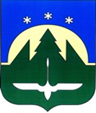 Городской округ Ханты-МансийскХанты-Мансийского автономного округа – ЮгрыДУМА ГОРОДА ХАНТЫ-МАНСИЙСКАРЕШЕНИЕ№ 107-VII РД		                                                         Принято									  30 сентября 2022 годаОб утверждении перечня индикаторов риска нарушения обязательных требований при осуществлении муниципального контроля в сфере благоустройства на территории города Ханты-МансийскаВ целях регулирования отношений по организации и осуществлению муниципального контроля, рассмотрев проект решения Думы города
Ханты-Мансийска «Об утверждении перечня индикаторов риска нарушения обязательных требований при осуществлении муниципального контроля                      в сфере благоустройства на территории города Ханты-Мансийска»,                              на основании части 10 статьи 23 Федерального закона от 31.07.2020 № 248-ФЗ «О государственном контроле (надзоре) и муниципальном контроле                                в Российской Федерации», руководствуясь частью 1 статьи 69 Устава города Ханты-Мансийска,Дума города Ханты-Мансийска РЕШИЛА:1. Утвердить перечень индикаторов риска нарушения обязательных требований при осуществлении муниципального контроля в сфере благоустройства на территории города Ханты-Мансийска согласно приложению к настоящему Решению.2. Настоящее Решение вступает в силу после его официального опубликования.Председатель                                                              ГлаваДумы города Ханты-Мансийска                            города Ханты-Мансийска_______________К.Л. Пенчуков                              ______________М.П. РяшинПодписано                                                                    Подписано30 сентября 2022 года                                               30 сентября 2022 годаПриложениек Решению Думы города Ханты-Мансийска                                                   от 30 сентября 2022 года № 107-VII РДПЕРЕЧЕНЬ ИНДИКАТОРОВ РИСКА НАРУШЕНИЯ ОБЯЗАТЕЛЬНЫХ ТРЕБОВАНИЙ ПРИ ОСУЩЕСТВЛЕНИИ МУНИЦИПАЛЬНОГО КОНТРОЛЯ В СФЕРЕ БЛАГОУСТРОЙСТВА НА ТЕРРИТОРИИ ГОРОДА ХАНТЫ-МАНСИЙСКА1. Наличие признаков нарушения Правил благоустройства территории города Ханты-Мансийска, утвержденных Решением Думы города
Ханты-Мансийска от 02.06.2014 № 517-V РД «О Правилах благоустройства территории города Ханты-Мансийска».2. Наличие признаков нарушения требований к обеспечению доступности для инвалидов объектов социальной, инженерной и транспортной инфраструктур и предоставляемых услуг. 3. Непредставление в срок, установленный в предписании об устранении выявленных нарушений обязательных требований, уведомления о принятии мер по обеспечению соблюдения обязательных требований.4. Непринятие мер по обеспечению соблюдения обязательных требований в срок, установленный в предостережении о недопустимости нарушения обязательных требований.